Základní informace o projektuCíl projektu:Záměrem projektu Rekonstrukce víceúčelového hřiště je stavební obnova veřejně přístupného sportoviště v obci Slopné provedená položením umělého trávníku včetně zásypu, instalací oplocení a nákupem sportovního zařízení.Cílem projektu je odstranění starého asfaltového povrchu, odstranění bariér a položení umělého trávníku včetně zásypu. Jde o povrch, který umožňuje skluz jako antuka a je příjemný a bezpečný pro pohyb hráčů. Instalace oplocení do výše 3m PA sítí zajistí praktičnost a odpovídající kvalitu sportoviště. Součástí projektu je rovněž nákup a instalace mobilních branek pro malou kopanou i hokej a rovněž mobilních sloupků a sítí pro volejbal, nohejbal či tenis. V rámci zemních prací bude vybudována vodovodní přípojka pro polévání hřiště v zimních měsících za účelem vytvoření kluziště. Nově rekonstruované hřiště tak bude plnit funkci celoročně užívaného sportoviště. Hřiště je v současné době vybaveno novým osvětlením, jež je postačující účelu sportoviště i po realizaci projektu.Výstupy projektu:Výstupem projektu bude:umělý trávník s křemičitým vsypem – výška trávníku 15 mm – 633 m2 (lajnování 1x tenis a 1x volejbal) + osazení pouzder pro sloupky na volejbal a tenisinstalace ochranného pletiva polyamidového,oka 40/40 mm, tlouška pletiva 4 mm,       výška pletiva 3 minstalace mobilních branek na malou kopanou  5 x 2 m                     2 ksinstalace mobilních branek na hokej                                                   2 ksinstalace mobilních sloupků a sítí na volejbal, tenis, nohejbal           2 ksKritéria pro monitoringDle FicheDle Žádosti o dotaciFotodokumentace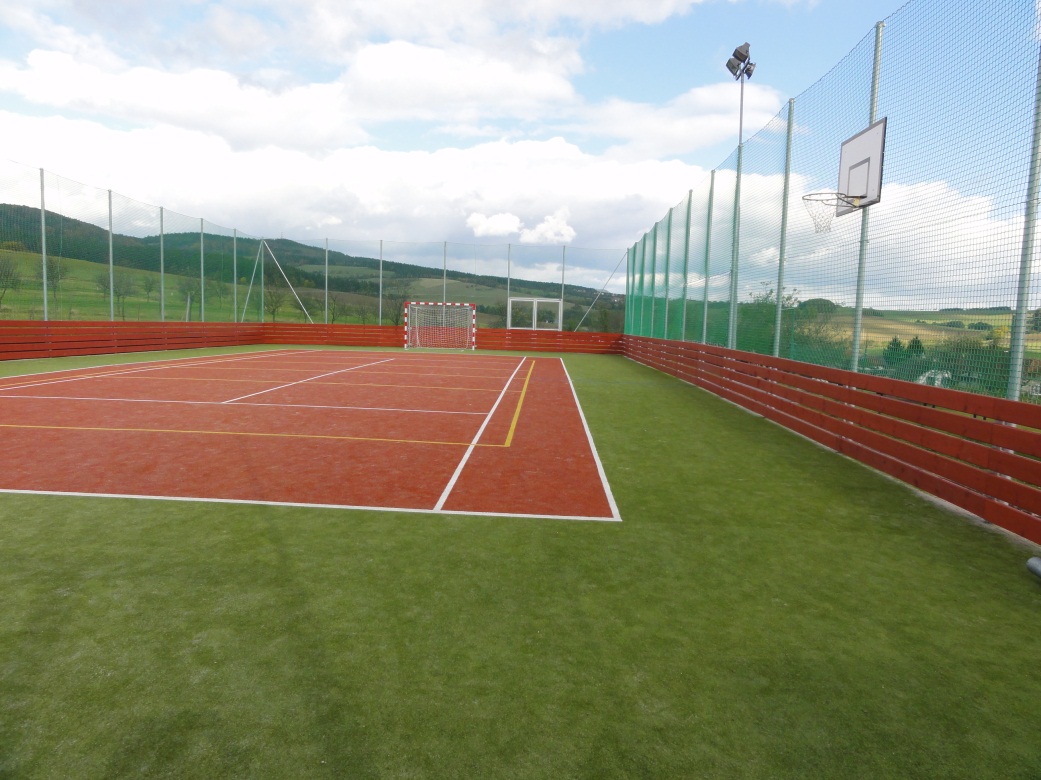 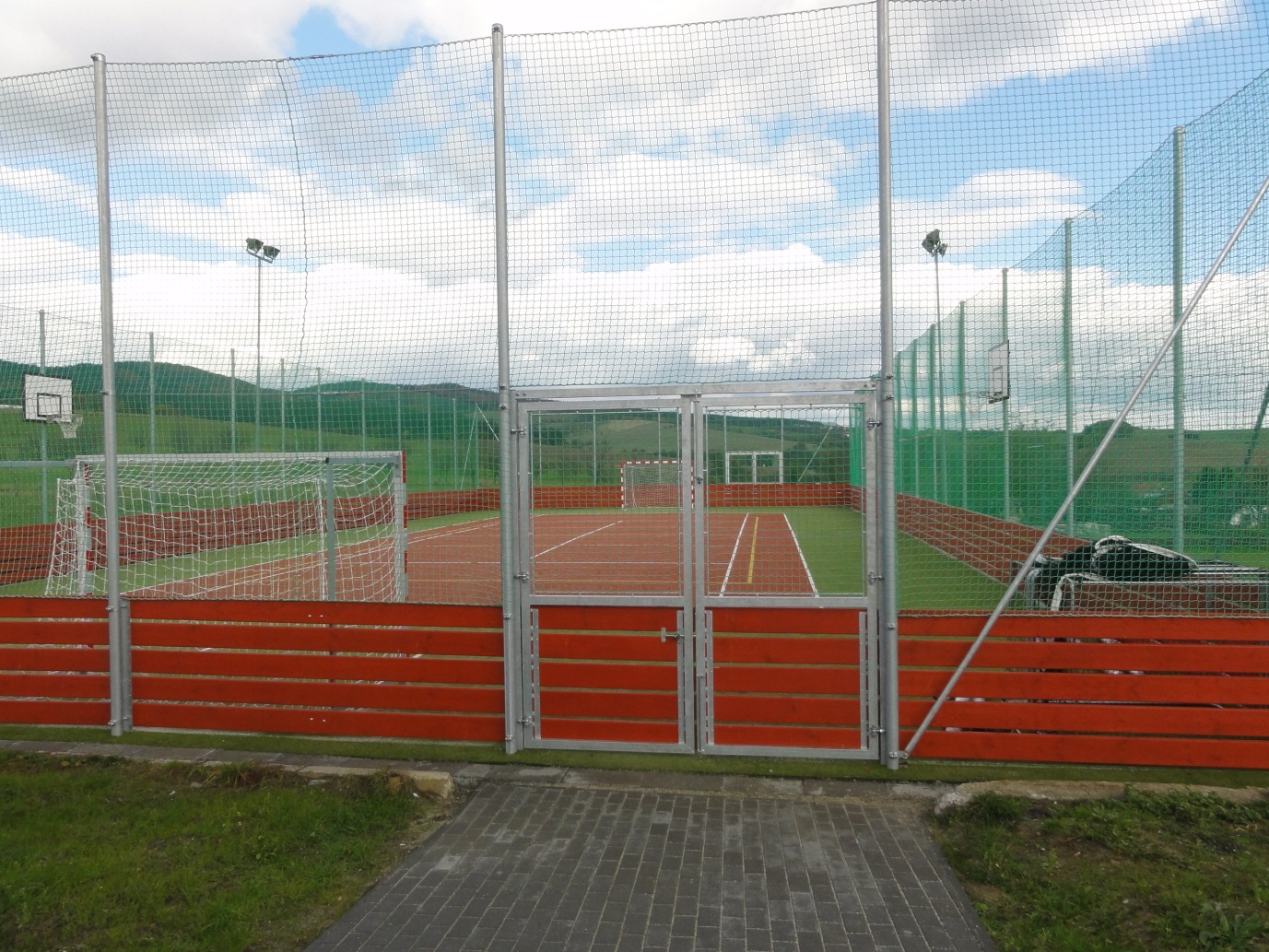 